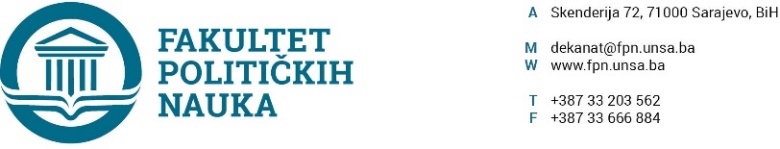 Broj: 02-1-    780   -1/19Sarajevo, 07.06.2019. god.	Na osnovu člana 104. Statuta Univerziteta u Sarajevu, a po raspisanom konkursu za upis studenata u I (prvu) godinu, I (prvog)  i II  (drugog) ciklusa studija na visokoškolsku ustanovu Univerziteta u Sarajevu u akademskoj 2019/2020. godini, na sjednici Vijeća Fakulteta političkih nauka Univerziteta u Sarajevu, od 07.06.2019. godine, uz prethodnu saglasnost sekretara, donesena je O  D  L  U  K  Ao imenovanju Komisije za prijem i upis studenata u I (prvu) godinu, I (prvog) i II (drugog)  ciklusa studijaI	U   Komisiju  za prijem i upis studenata u I (prvu) godinu, I (prvog) i II (drugog)  ciklusa studija na Fakultetu političkih nauka  Univerziteta u Sarajevu (u nastavku: Fakultet)  u akademskoj 2019/2020. godini  imenuju se:	1. Prof.dr. Mirza Smajić, prodekan za nastavu – predsjednik,	2. Prof.dr. Elmir Sadiković, šef Odsjeka politologije,	3. Prof.dr. Senadin Lavić, šef Odsjeka sociologije,	4. Prof.dr. Fahira Fejzić-Čengić, šef Odsjeka žurnalistike/komunikologije,	5. Prof.dr. Nerzuk Ćurak, šef Odsjeka sigurnosnih i mirovnih studija,	6. Prof.dr. Suada Buljubašić, šef Odsjeka socijalni rad,	7. Umihana Mahmić, sekretar Fakulteta,	8. Sanin Katica, rukovodilac Službe za nastavu i rad sa studentima.II	Komisija iz predhodnog stava je u obavezi  da prati prijavljivanje studenata na konkurs, da izvrši bodovanje uspjeha učenika po kriterijima utvrđenim konkursom, usvaja privremenu rang-listu studenata koji su se prijavili za upis, razmatra primjedbe i žalbe na postupak bodovanja i privremenu rang - listu, usvaja konačnu rang - listu primljenih studenata i prati upis primljenih studenata, te da izvjesti Vijeće Fakulteta o tome.III	Odluka stupa na snagu danom donošenja.Dostaviti: 						               D E K A N1. Komisiji,2. Dosije,						     __________________3. a/a.				                                                Prof.dr. Šaćir Filandra